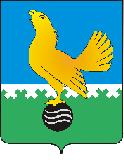 Ханты-Мансийский автономный округ-Юграмуниципальное образованиегородской округ город Пыть-ЯхАДМИНИСТРАЦИЯ ГОРОДАП О С Т А Н О В Л Е Н И ЕОб утверждении положения об организации и осуществлениимероприятий по работе с детьми и молодежью в городе Пыть-ЯхеВ соответствии с Федеральным законом Российской Федерации от 06.10.2003 № 131-ФЗ «Об общих принципах организации местного самоуправления в Российской Федерации», Уставом города Пыть-Яха, утвержденным решением Думы города Пыть-Яха от 25.06.2005 № 516, в целях организации и осуществления мероприятий по работе с детьми и молодежью:1.  Утвердить положение об организации и осуществлении мероприятий по работе с детьми и молодежью в городе Пыть-Ях (приложение).2. Отделу по внутренней политике, связям с общественными организациями и СМИ управления по внутренней политике (О.В. Кулиш) опубликовать постановление в печатном средстве массовой информации «Официальный вестник».3. Отделу по информационным ресурсам (А.А. Мерзляков) разместить постановление на официальном сайте администрации города в сети Интернет.4. Настоящее постановление вступает в силу после его официального опубликования.5. Постановление администрации города от 20.05.2016 № 111-па «Об утверждении положения об организации и осуществлении мероприятий по работе с детьми и молодежью в городе Пыть-Яхе» - считать утратившим силу.6. Контроль за выполнением постановления возложить на заместителя главы города (направление деятельности - социальная сфера). Глава города Пыть-Яха					           	 А.Н. МорозовПриложениек постановлению администрации города Пыть-ЯхаПоложениеоб организации и осуществлении мероприятийпо работе с детьми и молодежью в городе Пыть - Ях1. Общие положения1.1. Положение об организации и осуществлении мероприятий по работе с детьми и молодежью в городе Пыть-Ях (далее - Положение) разработано в соответствии с Федеральным законом от 06.10.2003 № 131-ФЗ «Об общих принципах организации местного самоуправления в Российской Федерации», Федеральным законом от 30 декабря 2020 г. № 489-ФЗ "О молодежной политике в Российской Федерации", Федеральным законом от 24.07.98 № 124-ФЗ «Об основных гарантиях прав ребенка в Российской Федерации», Федеральным законом от 24.06.99 № 120-ФЗ «Об основах системы профилактики безнадзорности и правонарушений несовершеннолетних», Законом Российской Федерации от 19.04.91 № 1032-1 «О занятости населения в Российской Федерации», Федеральным законом от 19.05.95 № 82-ФЗ «Об общественных объединениях», Федеральным законом от 28.06.95 № 98-ФЗ «О государственной поддержке молодежных и детских общественных объединений», Законом Ханты-Мансийского автономного округа - Югры от 30.04.2011 № 27-оз «О реализации государственной молодежной политики в Ханты-Мансийском автономном округе-Югре», Уставом города Пыть-Яха.1.2. Настоящее Положение закрепляет правовые основы и расходные обязательства муниципального образования, определяет компетенцию администрации города в сфере организации и осуществления мероприятий по работе с детьми и молодежью в городе Пыть-Ях.1.3. Организация и осуществление мероприятий по работе с детьми и молодежью в городе Пыть-Ях осуществляется администрацией города.2. Компетенция администрации города в сфере организации и осуществления мероприятий по работе с детьми и молодежью в городе Пыть-Ях2.1. В компетенцию администрации города по организации и осуществлению мероприятий по работе с детьми и молодежью в городе Пыть-Ях входит:2.1.1. Разработка и принятие муниципальных программ в области реализации государственной молодежной политики.2.1.2. Содействие, поддержка и развитие инфраструктуры учреждений по работе с молодежью.2.1.3. Осуществление организации работы с детьми и молодежью по месту жительства.2.1.4. Оказание поддержки молодежным и детским общественным объединениям. 2.1.5. Осуществление деятельности по содействию молодежи в профессиональном становлении. 2.1.6. Осуществление деятельности, направленной на поддержку молодой семьи, сохранение традиционных семейных ценностей и укрепление института брака.2.1.7. Осуществление деятельности по организации отдыха и оздоровления детей.2.1.8. Обеспечение информационного сопровождения реализации молодежной политики.2.1.9. Воспитание гражданственности, патриотизма, преемственности традиций, уважения к отечественной истории, историческим, национальным и иным традициям народов Российской Федерации.2.1.10. Обеспечение межнационального (межэтнического) и межконфессионального согласия в молодежной среде, профилактика и предупреждение проявлений экстремизма в деятельности молодежных объединений.2.1.11. Поддержка инициатив молодежи.2.1.11. Содействие общественной деятельности, направленной на поддержку молодежи.2.1.12. Содействие участию молодежи в добровольческой (волонтерской) деятельности;2.1.13 . Иные способы участия в реализации государственной молодежной политики.2.2. Уполномоченным органом по организации и осуществлению мероприятий по работе с детьми и молодежью в городе Пыть-Ях является отдел молодежной политики и дополнительного образования детей департамента образования и молодежной политики администрации города.2.3. Мероприятия по работе с детьми и молодежью в городе непосредственно осуществляют образовательные учреждения, учреждения культуры, спорта, молодежной политики, социального обслуживания, социальной защиты населения по городу Пыть-Яху.3. Финансовое обеспечение и порядок расходования средств по организации и осуществлению мероприятий по работе с детьми и молодежью в городе Пыть-Яхе 3.1. Организация и осуществление мероприятий по работе с детьми и молодежью в городе Пыть-Яхе является расходным обязательством муниципального образования и осуществляется за счет средств местного бюджета, в пределах бюджетных ассигнований, предусмотренных решением Думы города о бюджете, в части содержания зданий и сооружений, расходы на комплексную безопасность, оплату коммунальных услуг и выплаты заработной платы, выплаты социального характера работникам учреждения.3.2. Организация мероприятий по работе с детьми и молодежью в городе Пыть-Яхе может осуществляться в форме разработки и реализации муниципальных программ по работе с детьми и молодежью, а также разделов в программах и подпрограммах.